ProiectGUVERNUL REPUBLICII MOLDOVAHOTĂRÂRE   Nr. _____din ______________________ChișinăuCu privire la aprobarea Regulamentuluiprivind procedura de autorizare a zborurilor în spațiul aerian național, precum și a condițiilor în care decolarea și aterizarea aeronavelor civile se pot efectua și de pe/pe alte terenuri decât aerodromurile/heliporturiÎn temeiul art.36 din Legea nr.136/2017 cu privire la Guvern (Monitorul Oficial, 2017, nr.252, art.412), art. 4 alin. (6) și art. 26 alin. (2) din Codul aerian al Republicii Moldova 301/2017 (Monitorul Oficial nr. 95-104/189 din 23.03.2018), GuvernulHOTĂRĂȘTESe aprobă Regulamentul privind procedura de autorizare a zborurilor în spațiul aerian național, precum și a condițiilor în care decolarea și aterizarea aeronavelor civile se pot efectua și de pe/pe alte terenuri decât aerodromurile/heliporturi.Controlul asupra executării prezentei Hotărâri se pune în sarcina Ministerului Economiei și Infrastructurii.PRIM-MNISTRU                                                                       MAIA SANDUContrasemnează:Ministru al Economiei și Infrastructurii                             Vadim BRÎNZAN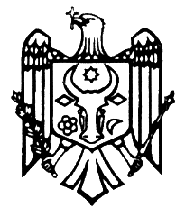 